BuzzClan, LLC: Info SheetSBPO20200079Temporary Staffing Services STATE OF IDAHOThe information provided in this Info Sheet is for BuzzClan, LLC only.  Information will vary on a contract by contract basis.CATEGORIES & REGIONS AWARDED: Mandatory Use Positions: Administrative Support Region 1, Region 2, Region 3, Region 4, Region 5, Region 6  Optional Use: Commercial/Industrial Region 1, Region 2, Region 3, Region 4, Region 5, Region 6 Optional Use: Healthcare Services Region 1, Region 2, Region 3, Region 4, Region 5, Region 6  Optional Use: Professional Services Region 1, Region 2, Region 3, Region 4, Region 5, Region 6 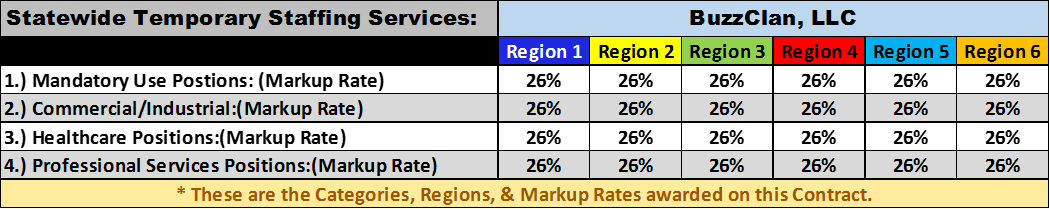 CONTACT INFORMATION:MAIN POINT OF CONTACT:Manmeet ManaceDirector SalesPhone: 469-581-0233Email: gov@buzzclan.com   Website: www.BuzzClan.com    